Буклет для родителей на тему: «Театр в жизни дошкольника»Театрализованная деятельность в детском саду - возможность раскрытия творческого потенциала ребёнка, воспитания творческой направленности личности. Дети учатся замечать в окружающем мире интересные идеи, воплощать их, создавать свой художественный образ персонажа, у них развиваются творческое воображение, мнение видеть необычное в обыденном. Театральное искусство близко и понятно как детям, так и взрослым, прежде всего потому, что в основе его лежит игра.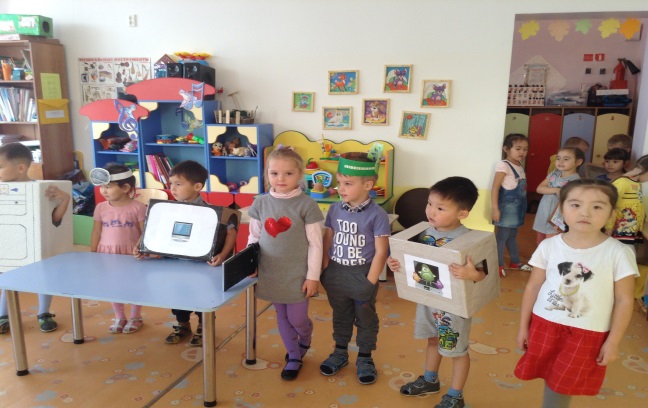 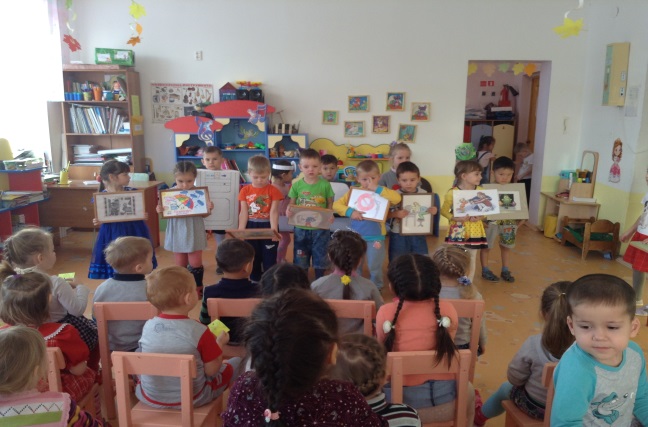 Театрализованная игра - одно из ярких эмоциональных средств, формирующих художественный вкус детей.В процессе игр-инсценировок, действуя вместе с взрослым и подражая взрослому, дети учатся понимать и использовать язык мимики и жестов, совершенствуют свою речь, в которой важными составляющими являются эмоциональная окраска и интонация.Очень важно для детей создавать ситуацию успеха, даже если ребёнок не совсем точен в своих действиях, он должен чувствовать свою нужность и значимость.Существуют определенные этапы  работы  над  образом                персонажа:● Первый этап  Определение характера образа. Его задача - научить детей распознавать конкретный образ, выделяя характерные черты, присущие только ему.● Второй этап - работа над мимикой. Его задача - научить детей передавать эмоциональное  состояние  героев   с  помощью  мимики  приём «Работа с иллюстрациями на эмоциональное состояние».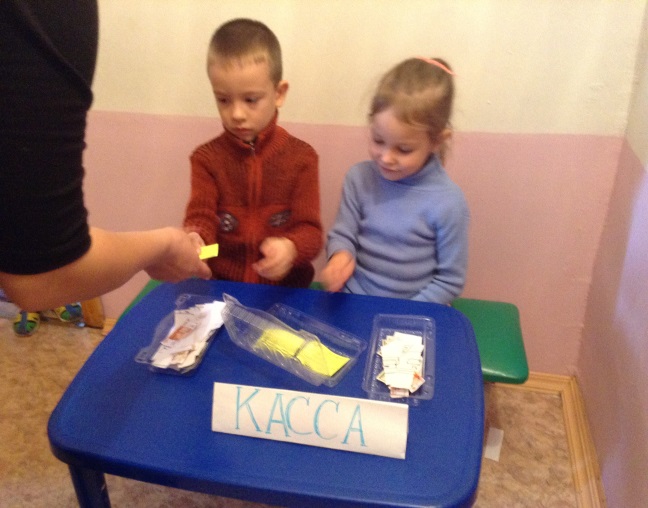 ● Третий этап - работа над жестом и движением. Его задача - научить детей двигаться в соответствии с характером персонажа. «Запоминание  физических  действий».  Рекомендуется  использовать игру "Повторяйка". ● Четвёртый этап - работа над голосом.  Его задача - эмоциональная окраска речи персонажа. Здесь поможет прием - "Интонационная выразительность".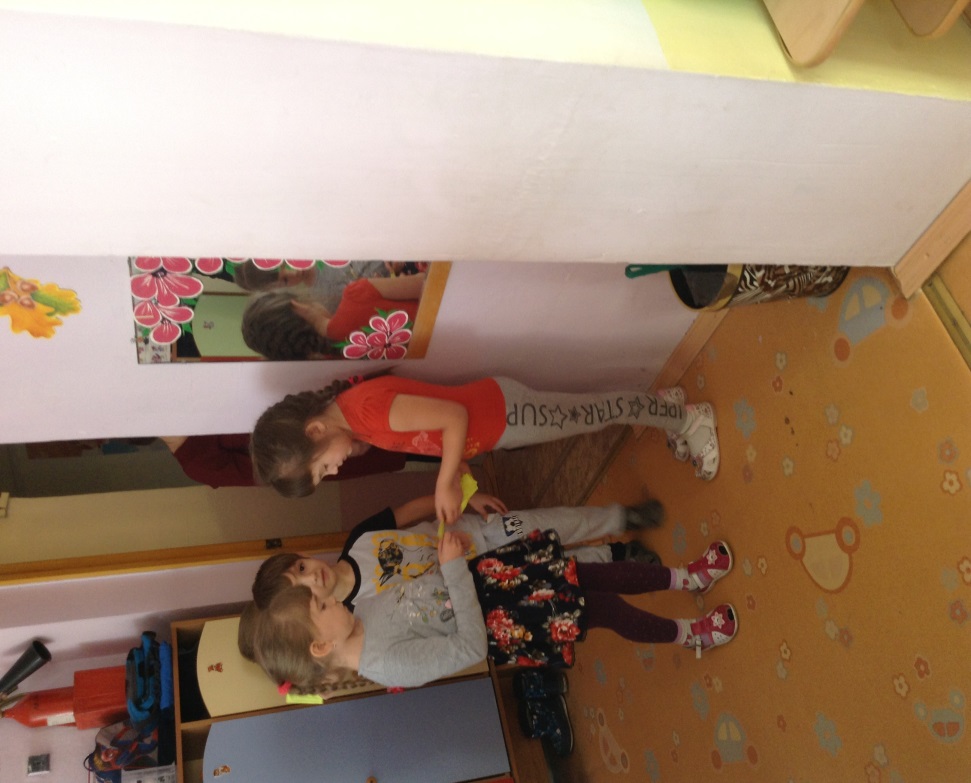 ● Пятый этап – Этюды.  Его задача - применить изученные методы и приёмы на практике.Детям предлагают обыграть короткие диалоги с персонажами героев из сказок. Проговаривая тексты диалогов, необходимо помнить об эмоциональном состоянии в данный момент, о мимике, жестах и движениях, о эмоциональной окраске голоса.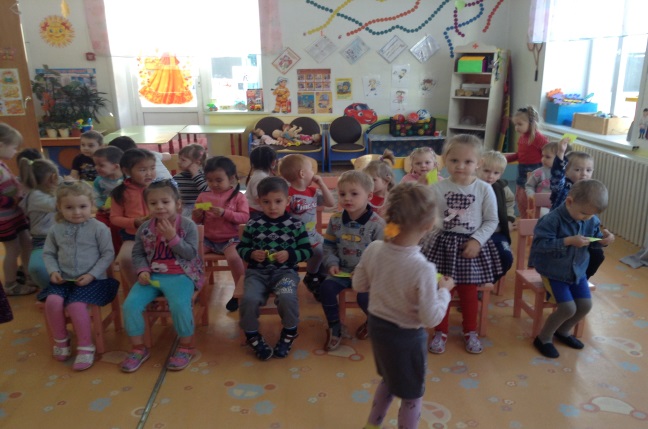 Театрализованная деятельность - это не только работа над образом. Это множество театральных игр и упражнений. Сюда относятся:● артикуляционная гимнастика;● упражнения на дыхание, дикцию, силу голоса;● психогимнастика;● упражнение на ритмопластику.А еще можно научить ребенка составлять, конструировать тексты сказочного содержания.                                                  Знаменитый итальянский писатель Джанни Родари написал книгу «Грамматика фантазии». Используя приемы из этой книги, театрализованные игры могут стать ярче и интереснее. Например, такие приемы: ● «Сказки наизнанку»● «Салат из сказок»● «Продолжение сказки»● «Сказки в заданном ключе» и другие.Желаю вам успехов в театрализованной деятельности!Составила воспитатель: И. А. АригуноваМБДОУ Детский сад «Колосок»                               С. Нижний - Саянтуй